TISKOVÁ ZPRÁVA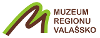 ze dne 16. 6. 2018zámek VsetínVSETÍNSKÝ KRPEC 2000-2018Panelová výstava ve vsetínském zámku představuje historii a současnost Mezinárodního folklorního festivalu Vsetínský krpec. ___________________________________________________________________________Výstava obrazových materiálů je realizována u příležitosti 10. ročníku festivalu. Jejím autorem je Zdeněk Holoubek z Domu kultury Vsetín, který na ní spolupracoval se členy Fotoklubu Vsetín a se Státním okresním archivem Vsetín. Projekci v TV zpracoval Milan Ošťádal z Muzea regionu Valašsko. „Výstavu obrazových materiálů zpestří vzpomínky organizátorů, kteří stáli u zrodu mezinárodního folklorního festivalu,“ uvádí koordinátorka výstavy za vsetínské muzeum Mgr. Olga Mehešová.Festival je koncipován jako čtyřdenní slavnost folkloru, lidových tradic a umění, která patří mezi největší ve Zlínském kraji.  Výstava potrvá až do 15. července.___________________________________________________________________________Kontaktní osoba: Mgr. Olga Mehešová, tel.: 571 411 690, e-mail: mehesova@muzeumvalassko.cz, www.muzeumvalassko.czZpracovala: Bc. Jana K. Bajanová